EXTRASdin procesul-verbal nr. 2 al şedinţei Biroului Secţiei Ştiinţe Exacte și Inginereşti din 03 martie 2020	m. ChişinăuAu fost prezenţi: Cojocaru Svetlana, m. c. – conducător secție, vicepreședinte AȘM; Ursachi Veaceslav, dr. hab. – adjunct conducător secție; Dodon Adelina, dr. – secretar științific secție; 6 membri aleși ai Biroului.Agenda şedinţeiAprobarea avizelor consultative asupra a rapoartelor științifice privind implementarea proiectelor de cercetare finalizate în anul 2019.S-a discutat: Raportul pe proiectul de cercetare instituțional 15.817.02.26F Structuri algebrice, geometrice şi sisteme de evoluţie, director proiect dr. hab. PERJAN Andrei, Universitate de Stat din Moldova.S-a decis prin vot unanim:Luând în considere dezbaterile din cadrul audierii publice și avizul expertului, se aprobă următorul aviz consultativ asupra proiectului:Proiectului i se atribuie calificativul general „Raport acceptat”, cu următoarele calificative pe criterii:Noutate si valoarea rezultatelor științifice – “foarte înaltă”.Au fost dezvoltate metode noi din analiza funcțională și algebra computațională pentru studiul proprietăților asimptotice ale sistemele dinamice, inclusiv existenţa mişcărilor aproape periodice, comportarea soluţiilor ecuațiilor diferențiale neliniare abstracte de ordinul al doilea singular perturbate cu nelinearități monotone și Lipschitziene, structura mulţimilor viabile în sisteme dinamice generalizate și în sisteme iterative de funcţii în ecuaţii de evoluţie, existență soluțiilor cvasiperiodice a unui sistem multidimensional disipativ de ecuații diferențiale. Au fost găsite unele grupuri punctuale cristalografice.Rezultatele au fost publicate într-un capitol în monografie, 2 lucrări didactice, 5 articole în reviste cu factor de impact, 4 articoleîn reviste naționale, 9 lucrări în culegeri și 19 teze ale comunicărilor la manifestări științifice naționale și internaționale.Aplicarea practică a rezultatelor – pozitivă. Rezultatele sunt utilizate actualmente și există perspectivă de implementare. Ele țin de domenii moderne şi de perspectivă ale matematicii fundamentale, fiind determinate de structuri algebrice, geometrice şi evolutive cu multiple aplicaţii în diverse domenii ale ştiinţelor exacte, economice şi sociale.Participarea tinerilor – date nu sunt prezentate.Participarea în proiecte internaționale – pozitivă. A fost câștigat un proiect în cadrul Programului de Stat 2020-2023 cu titlul "Sisteme dinamice multivoce, perturbări singulare, operatori integrali și structuri algebrice neasociative" (Conducător dr. hab., prof. univ. A. Perjan). Au fost inițiate noi colaborări cu profesori de la Dalian University of Technology (China) și University of Keele (Regatul Unit). Managementul implementării proiectului – pozitiv, rezultatele scontate au fost atinse, devieri de la sarcinile propuse nu s-au înregistrat. Infrastructura și echipamentul de cercetare utilizat – Au fost utilizate tehnologii informaționale.Conducător al Secției Științe Exacte și Inginerești m. c. 										 Svetlana CojocaruSecretar Științific al Secției Dr. 										   Adelina DodonACADEMIA DE ŞTIINŢEA MOLDOVEISECŢIA ŞTIINŢE EXACTE ȘI INGINEREȘTIbd. Ştefan cel Mare , 1MD-2028 Chişinău, Republica MoldovaTel. (373-22) 21-24-68Fax. (373-22) 21-24-68E-mail: ssit@asm.md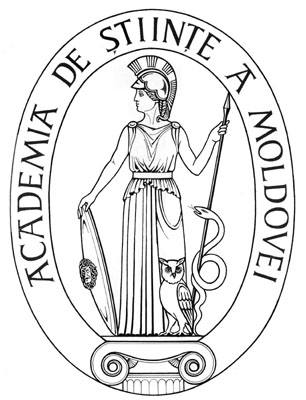 ACADEMY OF SCIENCESOF MOLDOVADIVISION OF EXACT AND ENGINEERING SCIENCESStefan cel Mare Ave., 1MD-2001 Chisinau, Republic of MoldovaTel. (373-22) 21-24-68Fax. (373-22) 21-24-68E-mail:  ssit@asm.md